OGGETTO: Le scuole di musica incontrano VERDI 2015 Meeting dei gruppi musicali giovanili 5 Settembre 2015ALLE SCUOLE DI MUSICA IN INDIRIZZOIl progetto che qui si intende proporre utilizza una chiave di lettura altamente innovativa ed attrattiva: valorizzare il patrimonio ambientale e culturale dell’Emilia-Romagna attraverso la diffusione della cultura, e in particolare attraverso i giovani e la musica.Sul convincimento che  la promozione e valorizzazione del territorio deriva dal fatto che la musica e le testimonianze territoriali e culturali ad essa legate costituiscono un importante strumento per valorizzare complessivamente e in maniera integrata le risorse culturali ed ambientali dei luoghi, nasce la presente proposta progettuale che vede come proponenti l’A.I.d.S.M. - Associazione Italiana delle Scuole di Musica e Assonanza - Associazione delle Scuole di Musica dell’Emilia Romagna. L’idea progettuale è quella di organizzare nel Comune di Busseto IL 5 SETTEMBRE 2015 una grande festa della musica, che vede come protagonisti i luoghi verdiani, i giovani musicisti delle scuole italiane e la musica. Busseto diventa così un importante luogo di incontro e palcoscenico ideale per i giovani per la condivisione ed il confronto di esperienze musicali diverse, ma sarà anche teatro di un momento/evento/meeting “senza tempo”: la musica di VERDI ed i GIOVANI. Programma -  arrivo A Roncole di Busseto  sabato 5 Settembre alle ore  15/16 dei gruppi partecipanti Visita ai luoghi verdianiAlle 18 apertura della manifestazione  nella piazza dedicata a Verdi: concerto  che vedrà la partecipazione del prof. Patrizio Bianchi con la lettura di un suo testo Alle 19,30 cena al sacco offerta dall’amministrazione comunale di Busseto.Alle 21 concerto in diversi luoghi della cittadina: 3 scuole per ogni location organizzati con 40 min di musica per ogni gruppo e 20 min per il cambio palcoAlle 24 chiusura dell’iniziativa ritorno ai propri luoghi di provenienza.-  l’iniziativa si propone di porre nella giusta evidenza una realtà di rilevante interesse sociale e culturale, rappresentata dalla presenza nel territorio regionale di decine di scuole di musica operanti a livello comunale e tuttora in forte espansione. Istituite e sostenute dalle Amministrazioni pubbliche e dalle Associazioni bandistiche, esse sono divenute un valido punto di riferimento per l’educazione musicale, come dimostra il numero elevatissimo (diverse migliaia) di ragazzi e di giovani che le frequentano. La loro attività è finalizzata, in primo luogo, a diffondere l’apprendimento della musica ed a consentire la pratica strumentale nei complessi bandistici tradizionali e in nuovi complessi musicali giovanili. Saranno a carico dell’organizzazioneContributo di euro 500 per le spese di viaggio (max 20 scuole invitate)Allestimento location concerto :sedie presa luce illuminazioneSiaeCena al sacco Ingresso museiOrganizzazione generalepubblicitàSaranno a carico dei partecipanti:Tutta la strumentazione musicale necessariaLeggiiAmplificazione dei propri strumentiModalità di partecipazione Entro il 30 di giugno le scuole interessate dovranno inviare a Assonanza la richiesta di partecipazione in quanto saranno accettate massimo 20 scuole partecipanti con i seguenti criteri di priorità1 iscrizione ad assonanza o aidsm2 data richiesta partecipazione3 età dei partecipanti non superiore ai 25 anniil Sindaco di BussetoMaria Giovanna GambazzaIl Presidente di AIDMS 					Il Presidente di AssonanzaPaolo Ponzecchi   							Roberto PignattiRecapiti tel. e infoMirco Besutti Organizzatore di Assonanza  347 9001198Mirco.besutti@fondazionecgandreoli.it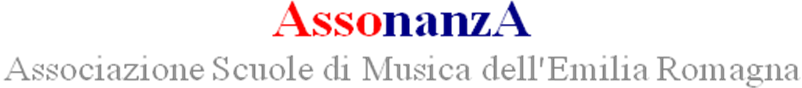 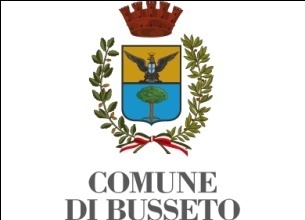 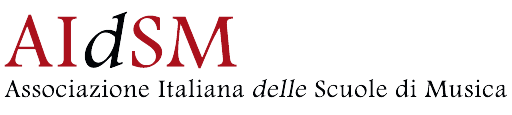 